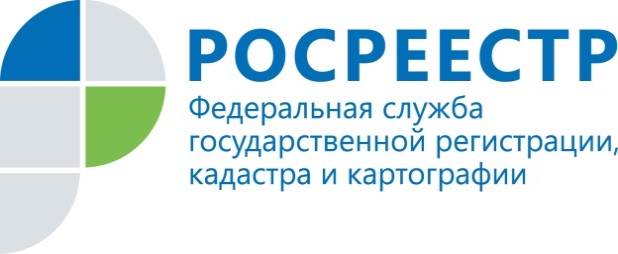 ПРЕСС-РЕЛИЗПресс-секретарь А. Э. Разуваева+7 (423) 241-30-58моб. 8 914 349 45 85
25press_rosreestr@mail.ruhttps://rosreestr.ru/  690091, Владивосток, ул. Посьетская, д. 48Имена героев на карте РоссииИмена пяти дальневосточников вошли в книгу о героях России, переданную Управлением Росреестра по Приморскому краю в дар публичной библиотеке им А.М. Горького. Издание посвящено героям Великой Отечественной войны, чьи имена были увековечены в наименованиях географических объектов решениями Правительства РФ. 	        Владивосток, 20.05.2021 Информация о более чем 30 географических объектах Российской Федерации, названных в честь героев Великой Отечественной войны, вошла в сборник «Имена героев России», вышедшей в свет в 2020 году. Книга издана Федеральной службой государственной регистрации, кадастра и картографии совместно с ФГБУ «Центр геодезии, картографии и инфраструктуры пространственных данных». В книгу вошли пять героев, в разные годы работавшие, проходившие службу или воевавшие на Дальнем Востоке. Василий Гурьев – безымянному мысу, расположенному на острове Шумшу на территории Сахалинской области, присвоено его имя. Игорь Берсенев – его имя присвоено подводному хребту, расположенному в Японском море. Адмирал Иван Юмашев - имя адмирала присвоено мысу, расположенному на территории Сахалинской области. Именем Юлии Шестаковой назван перевал, расположенный в горной системе Сихотэ-Алинь на территории Хабаровского края, а именем капитана дальнего плавания Анны Щетининой назван остров, расположенный на территории Сахалинской области. О РосреестреФедеральная служба государственной регистрации, кадастра и картографии (Росреестр) является федеральным органом исполнительной власти, осуществляющим функции по государственной регистрации прав на недвижимое имущество и сделок с ним, по оказанию государственных услуг в сфере ведения государственного кадастра недвижимости, проведению государственного кадастрового учета недвижимого имущества, землеустройства, государственного мониторинга земель, навигационного обеспечения транспортного комплекса, а также функции по государственной кадастровой оценке, федеральному государственному надзору в области геодезии и картографии, государственному земельному надзору, надзору за деятельностью саморегулируемых организаций оценщиков, контролю деятельности саморегулируемых организаций арбитражных управляющих. Подведомственными учреждениями Росреестра являются ФГБУ «ФКП Росреестра» и ФГБУ «Центр геодезии, картографии и ИПД». В ведении Росреестра находится ФГУП «Ростехинвентаризация – Федеральное БТИ». 